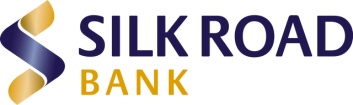 Врз основа на Одлуката на Народната банка на Република Македонија за објавување извештаи и податоци од страна на Банката (Сл. Весник на РМ, бр.134/2007), Силк Роуд Банка АД Скопје објавува:ИЗВЕШТАИ И ПОДАТОЦИна ден 30.06.2022 годинаобјавено на 26.07.2022СОДРЖИНА1. Податоци за Банката 2. Податоци за акционерската структура на Банката - акционери со квалификувано учество 3. Податоци за сопствените средства и за адекватноста на капиталот на Банката 4. Податоци за процесот на управување со ризиците4.1 Податоци за управување со кредитниот ризик4.2 Податоци за управување со пазарниот ризик4.3 Податоци за управувањето со оперативниот ризик4.4 Податоци за ризикот кој произлегува од капиталните вложувања (стекнување капитални делови), кои не се дел од портфолиото за тргувањеОРГАНИЗАЦИСКА СТРУКТУРА НА СИЛК РОУД БАНКА АД СКОПЈЕ1. ПОДАТОЦИ ЗА БАНКАТА1. ПОДАТОЦИ ЗА БАНКАТА- Назив- Матичен број- Седиште- Силк Роуд Банка АД Скопје- МБ 4633148- Даме Груев 1, п. фах 564, 1000 Скопје- Организациска структура- Број на вработени на 30.06.2022Организациска структура на Банката151Преглед на финансиски активности кои може да ги врши согласно со дозволата за основање и работење издадена од Гувернерот на НБРМ (Решение бр. 15805 од 30.04.2013 година) Прибирање на депозити и други повратни извори средстваКредитирање во земјата, вклучувајќи и факторинг и финансирање на комерцијални трансакцииКредитирање во странство, вклучувајќи и факторинг и финансирање на комерцијални трансакцииИздавање и администрирање на платежни средства (парични картички, чекови, патнички чекови, меници)Финансиски лизингМенувачки работиПлатен промет во земјата и странство, вклучувајќи купопродажба на девизиБрз трансфер на париИздавање на платежни гаранции, авали и други форми на обезбедувањеИзнајмување сефови, остава и депоТргување со инструменти на пазарот на пари Тргување со девизни средства, што вклучува и тргување со благородни металиТргување со хартии од вредностЧување на хартии од вредност за клиентиСоветување на правни лица во врска со структурата на капиталот, деловната стратегија или други поврзани прашања или давање услуги со спојување или припојување на правни лицаПродажба на полиси за осигурувањеПосредување во склучување договори за кредити и заемиОбработка и анализа на информации за кредитна способност на правни лица иЕкономско - финансиски консалтингПреглед на финансиски активности кои во моментот ги вршиПрибирање на депозити и други повратни извори на средстваКредитирање во земјата, вклучувајќи и факторинг и финансирање на комерцијални трансакцииКредитирање во странство, вклучувајќи и факторинг и финансирање на комерцијални трансакцииИздавање и администрирање на платежни средства (парични картички, чекови, патнички чекови, меници)Финансиски лизингМенувачки работиПлатен промет во земјата и странство, вклучувајќи купопродажба на девизиБрз трансфер на париИздавање на платежни гаранции, авали и други форми на обезбедувањеИзнајмување сефови, остава и депоТргување со инструменти на пазарот на пари Тргување со девизни средства, што вклучува и тргување со благородни металиТргување со хартии од вредностЧување на хартии од вредност за клиентиСоветување на правни лица во врска со структурата на капиталот, деловната стратегија или други поврзани прашања или давање услуги со спојување или припојување на правни лицаПродажба на полиси за осигурувањеПосредување во склучување договори за кредити и заемиОбработка и анализа на информации за кредитна способност на правни лица и Економско - финансиски консалтингПреглед на финансиски активности за кои од страна на Гувернерот на НБРМ е изречена забрана или ограничување за нивно вршење т.е. согласноста е повлеченаНЕМА2. ПОДАТОЦИ ЗА АКЦИОНЕРСКАТА СТРУКТУРА НА БАНКАТА – АКЦИОНЕРИ СО КВАЛИФИКУВАНО УЧЕСТВО2. ПОДАТОЦИ ЗА АКЦИОНЕРСКАТА СТРУКТУРА НА БАНКАТА – АКЦИОНЕРИ СО КВАЛИФИКУВАНО УЧЕСТВОНазив на акционерот, седиште, правна форма, претежна дејност и процент на учество во вкупниот број акции и во вкупниот број издадени акции со право на глас во Банката, со состојба на 30.06.2022Силк Роуд Капитал АГ  Швајцарија  ул. Dorfstrasse 38, 6340 Baar ШвајцаријаВложувања во банки и финансиски компании во земјата и странство, управување со средства и недвижен имот и обезбедување на поврзани услуги; може да се да се здобива со патенти и лиценци и да тргува со добра од секаков вид, да финансира зделки, да стекнува земја и да учествува во вложувања.Процент на учество во вкупен број на акции на Банката100%Процент на учество во вкупен број издадени акции со право на глас во Банката100%За физички лица - името и презимето, адресата и процентот на учество во вкупниот број акции и во вкупниот број издадени акции со право на глас во БанкатаНЕМАВкупен број акционери кои немаат квалификувано учество во Банката и нивно учество во вкупниот број акции и во вкупниот број издадени акции со право на глас во Банката, со состојба на 30.06.2022НЕМА3. ПОДАТОЦИ ЗА СОПСТВЕНИТЕ СРЕДСТВА И ЗА АДЕКВАТНОСТА НА КАПИТАЛОТ НА БАНКАТА3. ПОДАТОЦИ ЗА СОПСТВЕНИТЕ СРЕДСТВА И ЗА АДЕКВАТНОСТА НА КАПИТАЛОТ НА БАНКАТАИзносот на почетниот капитал кој е запишан во Централниот регистарМКД   372.123.855,00 Бројот на акциите од секој род и класа како и номиналниот износ на акциите10.305  обични акции со право на глас10.305 обични акции со номинална вредност на една акција од  36.111,00 денариОписот на карактеристиките на основните компоненти на сопствените средстваСопствените средства на банката претставуваат збир на редовниот основен капитал, додатниот основен капитал  и дополнителниот капитал. При утврдувањето на износот на сопствените средства, банката е должна да ги почитува следниве стапки:Редовниот основен капитал не смее да биде понизок од 4,5% од
активата пондерирана според ризиците (стапка на редовен основен
капитал);Основниот капитал не смее да биде понизок од 6% од активата
пондерирана според ризиците (стапка на основен капитал).Основен капиталОсновниот капитал на банката претставува збир на редовниот основен капитал, и додатниот основен капитал.Редовен основен капитал Редовниот основен капитал на банката во целост се состои од капитални инструментиКапиталните инструменти кои влегуваат во редовниот основниот капитал, ги исполнуваат следните услови:Издадени се од банката врз основа на одлука на собранието на акционери; Уплатени се во целост, при што банката не смее да го финансира нивното купување, директно или индиректно;Имаат третман на акционерски капитал, согласно со прописите за сметководство и сметководствените стандарди коишто важат за банките и се во целост и неограничено расположливи за покривање на загубитеВо билансот на состојба на банката се прикажани јасно и одвоеноТие се безусловно неповратни, немаат рок на достасување и не можат да се откупат, отплатат, односно не може да се намали нивната вредност, освен во случај на стечај или ликвидација на банката или по добиена согласност од Народната банкаНе содржат клаузули или друг вид одредби коишто даваат можност за нивен откуп, отплата или намалување на нивната вредност, освен во случај на стечај или ликвидација на банкатаИмаат највисок квалитет во однос на другите капитални инструменти на банкатаВо случај на стечај или ликвидација на банката овие инструменти се исплаќаат последни во однос на сите други обврски на банката кон останатите доверителиВо случај на стечај или ликвидација на банката, имателите на овие инструменти имаат право на наплата од остатокот од активата на банката којшто ќе остане по исплатата на останатите обврскиНе се обезбедени или покриени со каква било гаранција од страна на банката или лице поврзано со неаНе подлежат на каков било договор што го намалува степенот на субординација на инструментот2. Дополнителен капиталДополнителниот капитал на банката се состои од капиталните инструменти  коишто ги исполнуваат следните критериуми:Издадени се од, односно одобрени, и се на банката и уплатени се во целостНе се купени, односно не се одобрени од страна на банката, нејзина подружница или лице во кое банката има учествоКупувањето или одобрувањето на овие позиции не е финансирано директно или индиректно од банкатаОбврските врз основа на овие позиции се целосно подредени на обврските кон останатите депоненти и доверители на банкатаНе се обезбедени или покриени со каква било гаранција од страна на банката или лице поврзано со неа, со што би се намалил степенот на субординација на овие инструментиНе подлежат на каков било договор што го намалува степенот на субординација Имаат рок на достасување од најмалку пет годиниВо случај кога се предвидени една или повеќе опции за откуп или предвремена отплата, искористувањето на опцијата за откуп/предвремена отплата е дискреционо право само на издавачотМожат да се откупат или предвремено да се отплатат само по добиена согласност од Народната банкаНе содржат клаузули или друг вид одредби, ниту пак банката поттикнува очекување дека инструментите ќе бидат откупени или предвремено отплатени, освен во случај на стечај или ликвидација на банкатаНе содржат клаузули или друг вид одредби коишто му даваат право на имателот на овие инструменти да бара забрзана отплата на идните побарувања врз основа на камата или главница, освен во случај на стечај или ликвидацијаВисината на каматата или дивидендата не треба да се менува во зависност од кредитната способност на банката или пак од кредитната способност на нејзиното матично лицеНемаат третман на депозит (штеден влог) и не се предмет на осигурување од страна на Фондот за осигурување на депозити.Износот и компонентите на основниот капитал, утврден согласно Одлуката за методологијата за утврдување на адекватност на капиталотРедовниот основен капитал на Банката изнесува  640.964 илјади денари и се состои од:Капитални инструменти во износ од  372.124 илјади денари;Општ резервен фонд во износ од 133.175 илјади денариЗадржана нераспоредена добивка во износ од 135.665 илјади денариИзнос и компоненти на дополнителниот капитал, како и нивниот износ кој, согласно Методологијата за утврдување на адекватноста на капиталот, може да биде дел од сопствените средства на БанкатаДополнителниот капитал на Банката изнесува 308.475 илјади денари и се состои од хибридни инструменти во износ од 308.475 илјади денари.Вкупните обврски на Банката по основ на хибридни инструменти изнесуваат 308.475 илјади денари.Банката не располага со додатен основен капитал.Видот на одбитните ставки од основниот капитал и дополнителниот капитал и нивниот износНЕМАВкупен износ на сопствени средства и висина на адекватност на капиталот со состојба на 30.06.2022Сопствените средства на 30.06.2022 година изнесуваат 949.439 илјади денари.
Адекватност на капиталот = 17,18%Висината на капиталот потребен за покривање на кредитниот ризик, утврден согласно со Методологијата за утврдување на адекватноста на капиталот, прикажан одделно за билансните и вонбилансните ставкиВкупен капитал потребен за покривање на кредитниот ризик изнесува 396.218 илјади денари.
Капитал потребен за покривање на кредитниот ризик за билансните ставки  388.479 илјади денари.
Капитал потребен за покривање на кредитниот ризик за вонбилансните ставки 7.739 илјади денари.Висината на капиталот потребен за покривање на валутниот ризик утврден согласно со Методологијата за утврдување на адекватноста на капиталотКапиталот потребен за покривање на валутниот ризик изнесува 0  денари.Висината на капиталот потребен за покривање на пазарниот ризик, утврден согласно со Методологијата за утврдување на адекватноста на капиталот, при што одделно се прикажува износот на капиталот потребен за покривање на генералниот и специфичниот ризик од вложувања во сопственички хартии од вредност и вложувања во должнички инструмен-ти од портфолиото за тргување и износот на капиталот потребен за покривање на ризикот од порамнување/ испорака и ризикот од другата договорна страна/Висината на капиталот потребен за покривање на ризикот од промена на цената на стоките/Висината на капиталот потребен за покривање на надминувањето на лимитите на изложеност/Висината на капиталот потребен за покривање на оперативниот ризикКапиталот потребен за покривање на оперативниот ризик изнесува 45.775 илјади денари.Висината на капиталот потребен за покривање други ризици, доколку банката по сопствена оценка утврдила дополнителен износ на капитал потребен за покривање на тие ризици, или доколку Народната банка утврдила дополнителен износ за потребен капитал, заради природата, видот и обемот на активностите коишто ги извршува банката и ризиците на кои е изложена како резултат на тие активности./4. Податоци за процесот на управување со ризиците4. Податоци за процесот на управување со ризицитеСтратегиите и процесите на управување со секој поединечен ризикБанката има воспоставено Стратегија за преземање и управување со ризиците, која е усвоена од страна на нејзиниот Надзорен Одбор и истата редовно се ревидира.
Политиките за управување со ризик на Банката се воспоставени за да ги идентификуваат и анализираат ризиците со кои се соочува Банката, за поставување на соодветни лимити и контроли за ризиците, и да ги следи ризиците и усогласеност со лимитите.Политиките и системите за управување со ризик редовно се следат и анализираат дали ги рефлектираат промените во пазарните услови, и понудените производи и услуги. Банката, преку обуки и процедури и политики за управување, има за цел да создаде конструктивна контролна средина, каде сите вработени ќе ги разберат своите улоги и задолженија.Кредитен ризик, вклучувајќи го и ризикот на земјатаКредитен ризик е ризикот по добивката или капиталот кој произлегува од неможноста на позајмувачот да ги исполни обврските од договорот или на друг начин да постапи во спротивност на она што е договорено. Кредитниот ризик постои во сите активности каде што профитабилноста зависи од перформансите на позајмувачот или другата договорна страна.
Ризик на земја претставува ризик од загуба што произлегува од изложеноста на Банката кон одделна земја поради економски, политички и социјални услови во земјата должник.Процедурите за управување со кредитен ризик ги вклучуваат следните процеси:идентификација на кредитниот ризикмерење на кредитниот ризикследење на кредитниот ризикконтрола на кредитниот ризикКритериуми за кредитирање на население се следните:процентот на задолженострасположив приход на кредитобарателотбодување на апликациитебодување на однесувањетоКлучен критериум за кредитирање на правни лица претставува интерниот рејтинг систем за кредитирање на правни лица, како и деновите на доцнење на клиентот.Ризик од концентрација на изложеностаРизикот од концентрација на изложеноста е секоја поединечна изложеност или збир од изложености што може да предизвикаат загуби по капиталот на Банката.Согласно својата стратегија за управување со ризици Банката се придржува кон регулаторните лимити за изложеност.Банката има изработени процедури за идентификување, мерење, следење и контрола на ризикот од концентрација на изложеноста.Ликвидносен ризикЛиквидносен ризик е ризикот по добивката или капиталот кој произлегува од неможноста на Банката да ги исполни своите обврски кога тие ќе доспеат, без да се соочи со неприфатливи загуби.Ликвидносниот ризик ја вклучува неможноста од справување со непланирани
намалувања или промени во изворите на финансирање во случај на сценарио на ликвидна криза. Ликвидносниот ризик исто така произлегува од неможноста на Банката да препознае или да се посвети на промените на пазарните услови кои влијаат врз способноста за ликвидирање на активата на краток рок и со минимални загуби во вредноста.Процесот на управувањето со ликвидносниот ризик ги опфаќа следните компоненти:- Планирање и управување со приливите и одливите на парични средства- Дефинирање на финансиски инструменти за управување со ликвидносниот ризик- Утврдување и следење на договорната преостаната рочна структура- Утврдување и следење на очекуваната преостаната рочна структура- Обезбедување диверзифицираност на прибраните депозити и другите извори на средства по рочност и по комитенти- Идентификување и следење на депозитите од аспект на нивната стабилност- Обезбедување на систем на следење на потенцијалните обврски по основ на вонбилансно работење на банката- Утврдување на ликвидносни индикатори- Процедури за дефинирање на дозволени исклучоци во однос на дефинираните лимити за управување со ликвидносниот ризик и за делегирање на одговорност за одлучување за примена на тие исклучоци- Тестирање на ликвидноста преку изработка на стрес тестови- План за управување со ликвидносниот ризик во вонредни услови- Известување на органите на управување на Банката и превземање евентуални мерки за надминување на констатираните проблеми- Дефинирање на надлежностите и одговорностите на органите на управување и раководење со ликвидносниот ризикПазарни ризици (ценовниот ризик, девизен ризик, ризик од промена на каматна стапка)Пазарниот ризик ги опфаќа ризикот од промена на каматните стапки, ризикот од промена на девизните курсеви и ценовниот ризик. Банката ги одржува пазарните ризици во рамките на лимитите и во согласност со апетитот за ризик на Силк Роуд Банка. Системот на лимити на Силк Роуд Банка се состои од следниве елементи:Категории на лимит: специфични лимити се дефинирани за да се управува пазарниот ризик на разни организациски нивоаПристап на поставување лимити: ќе се земаат предвид лимитите на обем и лимитите за сопирање на загуба Мониторинг и усогласеност со утврдените лимити: воведен е процес на мониторинг на лимити, со цел да се овозможи тековна усогласеност и преземање на соодветни мерки.Ризик од промена на каматните стапкиРизикот од промена на каматните стапки претставува тековен или иден ризик за профитот и капиталот што произлегува од неповолните промени на каматните стапки. Ризикот влијае врз профитот на Банката и економската вредност на инструментите на активата, пасивата и вонбилансните инструменти. Главните типови на ризици од промена на каматни стапки на кои е изложена Банката се следниве: (1) ризик од повторно оценување, кој произлегува од временските разлики во рочноста (за фиксни стапки) и повторно оценување (за променливи стапки) на позициите од активата, пасивата и вонбилансните позиции; (2) ризик од крива на принос, кој произлегува од промените во нагибот и формата на кривата на принос; (3) Ризик од разлики во висината на референтните каматни стапки на инструменти со слични карактеристики; и (4) ризик кој произлегува од опциите вградени во каматночувствителните позиции.Ефективното следење на ризикот од промена на каматните стапки на Банката од страна на Надзорниот одбор и повисокиот менаџмент претставува темел на процесот на ефективно управување со ризиците. Надзорниот одбор и повисокиот менаџмент се одговорни за природата и нивото на ризикот од промена на каматните стапки што го презема Банката и како тој ризик се вклопува во вкупната деловна стратегија на Банката, како и механизмите што се користат за управување со тие ризици.Процеси за управување со ризикот од промена на каматните стапки се следните:идентификување на ризикот од промена на каматни стапкимерење на ризикот од промена на каматни стапкиследење на ризикот од промена на каматни стапкиРизик од промена на девизните курсеви Ризикот од промена на девизните курсеви е ризикот по добивката или капиталот кој произлегува од неповолни движења на девизните курсеви.Процеси за управување со ризикот од промена на девизните курсеви се следните:идентификување на ризикот од промена на девизните курсевимерење на ризикот од промена на девизните курсевиследење на ризикот од промена на девизните курсевиконтрола на ризикот од промена на девизните курсевиБанката ги следи пропишаните лимити за отворена девизна позиција поставени од Народната банка.Банката исто така ги следи лимитите за девизно работење за сите отворени девизни позиции, дефинирани со интерните акти.Ценовен ризикЦеновен ризик е ризикот по добивката или капиталот кој произлегува од негативни движења на цените на хартиите од вредност и цените на стоките. Овој ризик е фокусиран на промените на пазарните фактори (каматните стапки, ликвидноста на пазарот и волатилноста). Портфолиото на хартии од вредност на Банката го сочинуваат хартии од вредност без никаков или во краен случај со минимален степен на ризичност.Стратегиски ризикСтратегискиот ризик произлегува од несоодветни деловни одлуки или неправилна имплементација на деловните одлуки. Банката активно ја следи својата деловна стратегија во однос на промените во конкуренцијата и
промените во политичката, регулаторната и економската средина. Банката активно управува сопромените. Стратешкиот ризик не може да се измери на квантитативен начин. Стратешките одлуки се предмет на квалитативни контроли.Правен ризик Банката на континуирана основа го усогласува работењето со целокупната законска регулатива. Банката дава приоритет на сигурноста на договорите пред формалното преземање на ризиците. Банката има нула апетит за правни дејствија против банката.Репутациски ризикРепутациски ризик е ризикот по добивката или капиталот кој произлегува од негативно јавномнение.Банката има многу низок апетит за изложеност на репутациски ризик. Банката презема итни активности за разрешување на жалбите од клиентите.Висок приоритет се дава на прашањата утврдени од страна на Централната банка и на наодите на внатрешната и надворешната ревизија.Оперативен ризикОперативен ризик претставува ризик од загуба како резултат на несоодветни или неуспешни внатрешни процеси, луѓе и системи или надворешни настани што вклучува правен ризик. Банката има ниско ниво на толеранција на оперативен ризик. Откриените изложености на оперативен ризик се рационализираат и контролираат, се додека трошоците за контролирање на
ризикот не ја надминуваат користа од пониското ниво на ризик. Дополнително, кризни планови и аранжмани се воспоставуваат, одржуваат и периодично се тестираат.Изложеноста на оперативен ризик се идентификува преку следниве процеси:Собирање и мониторинг на ризични настани Имплементација на клучни индикатори на ризикПроценка на оперативните ризици преку сесии на самооценувањеВисоките ризици ќе се класифицираат во рамките или надвор од рамките на толеранција штом ќе се идентификуваат и потоа соодветно ќе се рационализираат.Банката има утврдено седум главни категории на ризик кои поединечно се проценуваат како централни функции - внатрешна измама, надворешна измама, практики на вработените и безбедност на работно место, производи за клиентите и деловните практики, недостатоци на системот и штета на физичките средства и управување со процесите и извршување на испоракитеБанката има нула толеранција за внатрешни измами.Структурата и организацијата на функцијата на управување со ризициОрганизацијата на системот за управување со ризици се состои од следните нивоа на хиерархија:Стратешко ниво-функцијата управување со ризиците ја врши Надзорниот Одбор, Управниот Одбор, Одборот за управување со ризици и Одборот за ревизија на Банката.Макро ниво- функцијата управување со ризиците се врши на ниво на деловна единица или деловна линија и се извршува од страна на другите лица со посебни права и одговорности, како и
од посебниот организациски дел надлежен за следење на управувањето со ризиците.Микро ниво-активностите поврзани со управување со ризиците се извршуваат од страна на лицата кои во секојдневното работење преземаат ризици согласно процедурите за работа и системите за внатрешна контрола.Надзорниот Одбор ("Одбор") има целосна одговорност врз воспоставувањето и следењето на политиката за управување со ризикот. Одборот има формирано Одбор за управување со ризик.Комисија за управување со актива и пасива ("КУАП"), Одбор за задоцнети побарувања и Кредитни Одбори, кои се одговорни за развој и следење на политиките за управување со ризик на Банката во нивните одделни области.Одборот за управување со ризици на Банката е одговорен за следење на политиките и процедурите за управување со ризици, и за следење на адекватноста на политиката за управување со ризик во релација со ризиците со кои се соочува Банката. Одборот за управување со ризици во извршувањето на овие функции е потпомогнат од страна на Службата за управување со ризици.Внатрешната Ревизија врши редовни и периодични ревизии на контролите и процедурите за управување со ризик, и резултатите од ревизиите се  презентираат до Одборот за ревизија.Структурата на системот за мерење на ризикот и системот за внатрешно известувањеБанката го следи пристапот на прудентно управување со ризик, со аналогно внимание врз усогласувањето со условите од Народна банка. При мерењето на ризикот, Банката користи статични инструменти (како извештаи за јаз) и динамични напредни инструменти (стрес тестирање, анализа на сценарија итн.).Банката има развиен систем за внатрешно известување за одделните типови на ризици до соодветните нејзини органи: Управниот Одбор, Одборот за управување со ризици, Комисија за управување со актива и пасива, Кредитни Комисии и Надзорен Одбор.Преку системот за внатрешно известување за одделните типови на ризици се овозможува информирање за:нивото на преземениот ризикследење на почитувањето на законските и интерните лимити на изложеност по одделни типови на ризици.Политиките за заштита и намалување на ризикот, како и процедурите за следење на ефикасноста на извршувањето на овие политикиПри управувањето со ризици, банката користи сеопфатна рамка за ризик која го комбинира најдоброто што може да го понуди технологијата со експертското човечко расудување. Ваквиот пристап помага во справувањето со тековната изложеност на кредитен ризик, ликвидносен ризик,
пазарен ризик и оперативен ризик и во намалувањето на степенот на изложеност и дури може да спречи поголема изложеност на овие ризици.Банката се штити од кредитниот ризик преку воспоставените обезбедувања на побарувањата, преку политиките за наплата на побарувањата и преку користење на систем на рано предупредувачки сигнали.Банката се штити од ликвидносниот ризик со користење на инструментите за управување со ликвидност како што се благајничките записи, државни записи, своп девизни трансакции, спот валута купопродажба на девизи, депозити од матичната банка, депозити од банки, кредити од НБМ во крајна инстанца.Банката се штити од пазарниот ризик преку инвестирање во хартии од вредност со низок ризик, следење на пазарните циклуси, следење на портфолиото од аспект на економските промени и слично.Банката се штити од ризикот од промена на каматните стапки преку одржување на соодветна рочна усогласеност на каматночувствителна актива и каматночувствителна пасива.Банката се штити од оперативниот ризик преку утврдените ниски нивоа на толеранција за загуби од оперативен ризик, како и нула толеранција од измама. Во случај на појава на загуба од оперативен ризик банката презема активности за усогласување на ризикот во рамките на прифатливото ниво на ризик.Банката се штити од репутацискиот ризик на тој начин што целосно се придржува кон одредбите за управување со овој ризик дефинирани во нејзината политика за управување со репутациски ризик.Банката се штити од стратегискиот ризик преку редовно следење на остварувањето на деловните планови, преземање на мерки и активности за остварување на зацртаните цели.4.1 ПОДАТОЦИ ЗА УПРАВУВАЊЕ СО КРЕДИТНИОТ РИЗИК4.1 ПОДАТОЦИ ЗА УПРАВУВАЊЕ СО КРЕДИТНИОТ РИЗИКОписот на политиката за вршење исправка на вредноста и за издвојување посебна резерваСогласно интерната методологија на Банката за процесот на утврдување на загуба поради
оштетување, се врши класификација на кредитната изложеност наПоединечна основа, за сите изложености на кредитен ризик Износот на изложеноста на кредитен ризик, пред и по извршената исправка на вредноста, односно по издвоената посебна резерваИзносот на изложеноста на кредитен ризик пред исправка  MKD  6.291.129 илјади Исправка на вредност  МКД 142.319 илјади
Износот на изложеноста на кредитен ризик по исправка  МКД 6.148.810 илјадиПросечната изложеност на кредитен ризик за периодот за кој се објавува и изложеноста по одделни категории на ризикПросечна изложеност  на кредитен ризик	МКД  6.301.239 илјади
Изложеност по одделни категории на ризик:Категорија на ризик А    МКД 5.771.348 илјадиКатегорија на ризик Б   МКД 206.664 илјади
Категорија на ризик В   МКД 148.198 илјади
Категорија на ризик Г    МКД   14.529 илјади
Категорија на ризик Д   МКД 160.499 илјадиИзносот на достасаните кредити106.104 илјади денари (во овој износ се вклучени и нефункционалните кредити)Износот на изложеностите на кредитен ризик за кои е извршена исправка на вредноста, односно е издвоена посебна резерва5.583.533 илјади денариГеографската дистрибуција на изложеноста на кредитен ризик – Република Северна  Македонија, земјите-членки на ЕУ, останатите земји во Европа, земјите-членки на ОЕЦД (со исклучок на земјите од Европа), останати земјиРепублика Северна Македонија = 5.840.806 илјади денари
земјите-членки на ЕУ = 98.965 илјади денари останати земји во Европа= 204.016 илјади денариземјите-членки на ОЕЦД (со исклучок на земјите од Европа) = 5.024илјади денари Секторската дистрибуција на изложеноста на кредитен ризик – изложеност кон банки, други финансиски институции, нефинансиски институции, домаќинства, држава, непрофитни институции кои им служат на домаќинствата, нерезидентиИзноси во илјади МКД:Земјоделство, лов и шумарство и рибарство 3.586Рудартво и вадење на камен 73.819Прехрамбрена индустриа (преработувачка индустрија) 48.008Текстилна индустрија и производство на облека и обувки 1.953Хемиска индустриа, производство на градежни материали 933Прозиводство на метали, машини  302.922Останата преработувачка индустрија  1.511Снабдување со електрична енергија, гас пареа и климатизација  1.155Снабдување со вода, остранување на отпадни води  0 Градежништво  478.488Трговија на големо и трговија на мало; поправка на моторни возила, мотоцикли и предмети за лична употреба и за домаќинствата  453.122Транспорт и складирање  12.570Објекти за сместување и сервисни дејности со храна  111.151Информации и комуникации  0финансиски дејности (без банки) и дејности на осигурување (финансиско посредување) 7.584Дејности во врска со недвижен имот (активности во врска со недвижен имот, изнајмување и деловни активности)  53.495Стручни научни и технички дејности  39.457Административни и помошни услужни дејности  7.996Јавна управа и одбрана,задолжителна социјална заштита  60.868Образование  875Дејности на здравство и социјална заштита  1.959Уметност забава и рекреација  43.995Други услужни дејности  535Дејности на домакинства,како работодаваци 0Дејности на екстеротиријални организации 0Банки  994.293Физички лица  3.448.536Трговци поединци и физички лица кои не се сметаат за трговци  1.465Потрошувачки кредити  1.596.469Кредити за набавка и реновирање на станбен простор  1.357.384Кредити врз основа на издадени кредитни картички  314.874Други кредити   178.344Резидуалната договорна рочна стру-ктура на изложеноста на кредитен ризик (со рок на достасување до една година и над една годинаИзложеност на кредитен ризик до една година   2.803.039 илјади денариИзложеност на кредитен ризик над една година     3.345.771илјади денариСтруктурата на изложеноста на кредитен ризик по дејности:За најголемата изложеност кон одделна дејност се објавуваат и следните податоци: износот на достасаните кредити, износот на изложеноста за која е извршена исправка на вред-носта, односно е издвоена по-себна резерва, износот на извршената исправка на вредноста, односно издвоената посебна резерва за идентификуваните кредитни загуби од изложеноста кон дејностаНајголема изложеност кон одделна дејност (без изложеност кон банки) е  ГрадежништвоИзложеност во 000 ден 484.451Достасани кредити во 000 ден 946Исправка на вредност во 000 ден 5.963Износ на изложеност за која е извршена исправка во 000 ден 484.451Износот на реструктурираните побарувања, согласно со Одлуката за супервизорските стандарди за регулирање на достасаните, а ненаплатени побарувања на банките238.011 илјади денариДвижењето на исправката на вредност, односно издвоената посебна резерва во текот на периодот за кој се објавува (состојба на почетокот на периодот за кој се објавува, извршена дополни-телна исправка на вредноста, односно издвоена посебна резерва, ослободување на исправката на вредноста, односно на посебната резерва, ослободување по основ на преземени средства од ненаплатени побарувања, отписи во текот на периодот за кој се објавува, состојба на крајот на периодот за кој се објавува и состојба на отпишани побарувања на крајот на периодот за кој се известува)Почетна состојба на исправка на вредност и издвоена посебна резерва на  01.01.2022 – 167.537 илјади денариДополнителна  исправка на вредноста, односно издвоена посебна резерва   40.457 илјади денариОслободување на  исправка на вредноста, односно издвоена посебна резерва  40.153 илјади денариОтпишани побарувања во текот на   2022 – 314  илјади денариЕфект од курсни разлики  23  илјади денариСостојба на исправка на вредност и издвоена посебна резерва на 30.06.2022 =    167.550 илјади денариСостојбата на отпишани побарувања на 30.06.2022 изнесува    998.761 илјади денари4.2 Податоци за управување со пазарниот ризик4.2 Податоци за управување со пазарниот ризикПодатоци за структурата на портфолиото за тргување по одделни видови финансиски инструменти, како и за политиките кои ги применува за распоредување на одредена позиција во портфолиото за тргување или во портфолиото на банкарски активности.Банката ги распоредува позициите исклучиво во портфолиото на банкарски активности.4.3 Податоци за управувањето со оперативниот ризик4.3 Податоци за управувањето со оперативниот ризикОсновни податоци за пристапот кој го користи за пресметка на капиталот потребен за покривање на оперативниот ризикБанката користи пристап на базичен индикатор.4.4 Податоци за ризикот кој произлегува од капиталните вложувања (стекнување капитални делови), кои не се дел од портфолиото за тргување4.4 Податоци за ризикот кој произлегува од капиталните вложувања (стекнување капитални делови), кои не се дел од портфолиото за тргувањеКраток опис на стратегијата на Банката за стекнување капитални делови во други правни лицаБанката ги следи својата стратегија и интерните акти кои се во насока на чување на хартиите од вредност во портфолиото на банкарски активности на банката како хартии расположиви за продажба, а не во портфолио за тргување. Портфолиото на хартии од вредност на Банката госочинуваат хартии од вредност без никаков или во краен случај со минимален степен на ризичност. Банката инвестира во најквалитетни и најликвидни хартии од вредност, водејќи строго сметка да ги минимизира ризиците кои може да се појават при работењето со хартии од вредност. Краток опис на политиката на Банката за сметководствено вреднување на капиталните вложувањаФинансиските средства расположливи за продажба се оние средства кои се определени како расположливи за продажба. Овие средства вклучуваат благајнички записи, државни записи и вложувања во сопственички инструменти.Вложувања расположливи за продажба се прикажуваат според нивната објективна вредност со исклучок на финансиските средства кои немаат котирана пазарна цена и чија објективна вредност не може веродостојно да се измери, односно се мерат по набавна вредност намалена за загубите
поради оштетување.Добивките или загубите од повторното мерење според објективната вредност се јавуваат како резултат на разликата меѓу амортизирана набавна вредност и објективната вредност на средството и се вклучуваат директно во капитал во позиција Ревалоризациони резерви.Приходот од дивиденда се признава кога на Банката ќе и биде утврдено правото да се прими плаќањето. Загубите поради оштетување (исправка на вредноста) и курсните разлики се признаваат во билансот на успех за тековниот период.Кумулативните добивки/загуби во моментот на депризнавање се депризнаваат од капиталот, а нето добвки/загуби се признаваат во билансот на успех во позиција „Останати приходи од дејноста/останати расходи од дејноста„.Прекласификација на финансиските средства што се расположливи за продажба во портфолиото на финансиските средства кои се чуваат до достасување е дозволена ако дојде до промена во намерата на Банката.Прекласификацијата се прави по објективната вредност на овие средства на денот на трансферот (објективната вредност ја претставува почетната сметководствена вредност во портфолиото на финансиските средства кои се чуваат до достасување).Износот на капиталните вложувања и нивната класификација според видот, т.е според тоа дали се работи за вложувања во сопственички хартии од вредност за кои постои активен пазар или за вложувања во сопственички хартии од вредност за кои не постои активен пазарСостојбата на капитални вложувања на 30.06.2022 за кои не постои активен пазар се состои од влогови кај следните правни лица:- Клириншка Куќа - Клириншки Интербанкарски системи АД - Скопје 5.480 илјади денари.Секторската структура на капиталните вложувања (капитални вложувања во банки, други финансиски институции, нефинансиски институции, нерезидентиКапитални вложувања во други финансиски институции: - Клириншка Куќа - Клириншки Интербанкарски системи АД - СкопјеКумулативниот износ на реализира-ните добивки (загуби) кои произлегу-ваат од отуѓувањето на вложувањата во текот на периодот за кој се објавуваНЕМАВкупниот износ на нереализираните добивки (загуби) од капиталните вложувањаНЕМА